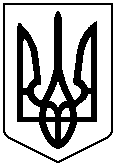 УКРАЇНАЧЕРНІВЕЦЬКА ОБЛАСНА ДЕРЖАВНА АДМІНІСТРАЦІЯЧЕРНІВЕЦЬКА ОБЛАСНА ВІЙСЬКОВА АДМІНІСТРАЦІЯ                  ДЕПАРТАМЕНТ ОСВІТИ І НАУКИвул. М. Грушевського, 1, м. Чернівці, 58002, тел. (0372) 55-29-66, факс 57-32-84,  Е-mail: doncv@ukr.net   Код ЄДРПОУ 3930133705.05.2023 № 01-34/1043                                На № ____________від __________Керівникам органів управління у сфері освіти територіальних громад Керівникам закладів освіти обласного підпорядкуванняКерівникам закладів професійної (професійно-технічної) освіти Про проведення Всеукраїнського етно-фольк фестивалю серед учнівської молоді «Барвиста Україна» На виконання Плану всеукраїнських і міжнародних організаційно-масових заходів з дітьми та учнівською молоддю на 2023 рік (за основними напрямами позашкільної освіти), затвердженого наказом Міністерства від 28.11.2022 року № 1063, з 8 до 9 червня 2023 року у м. Львів Українським державним центром позашкільної освіти спільно з Львівським державним Палацом естетичного виховання учнівської молоді буде проведений Всеукраїнський етно-фольк фестиваль серед учнівської молоді «Барвиста Україна». Умови проведення розміщені на офіційному вебсайті УДЦПО https://udcpo.com.ua/. До участі в заході запрошуються здобувачі освіти закладів позашкільної та професійної (професійно-технічної) віком від 16 до 21 року включно. Для участі у Фестивалі просимо до 25 травня надіслати заявку (форма додається) та посилання на відеоматеріали виступів учасників на електронну адресу: barvysta_ukrayina@ukr.net (тема листа «Етно – 2023»). Контактні особи: у м. Київ – (044) 253-75-25 (Георгій Сухович); у м. Львів – (067) 682-10-47 (Ольга Жилевич). Додаток: на 1 арк. в 1 прим.Заступник директора Департаменту – 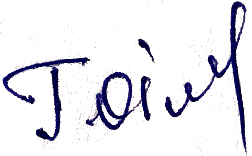 начальник управління освіти, наукита цифрової трансформації			Оксана ГРИНЮКОлена Раца (0372) 55 18 16Додаток до листаДепартаменту освіти і науки обласної державної адміністрації(обласної військової адміністрації)05.05.2023 № 01-34/1043ЗАЯВКА* на участь у Всеукраїнському етно-фольк фестивалі «Барвиста Україна» 1 2 3 4 * – форма заявки заповнюється без абревіатур№Область, населений пунктНомінаціяНазва закладу освіти (повна)Назва колективу (повна) або П.І.Б. учасникаРепертуар, (вказати назву твору, автора музики, слів, постановки)П.І.Б. керівника (повна), контактний телефонПосилання на відеозапис виступу на Googleдиску